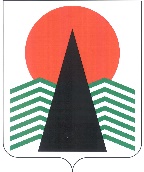 АДМИНИСТРАЦИЯ  НЕФТЕЮГАНСКОГО РАЙОНАПОСТАНОВЛениег.НефтеюганскО награжденииВ соответствии с решением Думы Нефтеюганского района от 26.09.2012 № 282 «О наградах и почетных званиях Нефтеюганского района» и на основании протокола заседания комиссии по наградам от 23.11.2022 № 31 п о с т а н о в л я ю:Наградить Почетной грамотой и Благодарственным письмом Главы Нефтеюганского района граждан за высокое профессиональное мастерство, добросовестный труд, за деятельность, способствующую социально-экономическому развитию Нефтеюганского района (приложения № 1, 2).Управлению отчетности и программно-целевого планирования администрации Нефтеюганского района (Пятигор Т.А.) обеспечить выплату денежного вознаграждения (приложение № 1).Настоящее постановление подлежит размещению на официальном сайте органов местного самоуправления Нефтеюганского района.Контроль за выполнением постановления возложить на первого заместителя главы Нефтеюганского района Кудашкина С.А.Глава района							А.А.БочкоПриложение № 1к постановлению администрации Нефтеюганского районаот 28.11.2022 № 2320-паСПИСОКк награждению Почетной грамотой Главы Нефтеюганского районаПриложение № 2к постановлению администрации Нефтеюганского районаот 28.11.2022 № 2320-паСПИСОКграждан, награждаемых Благодарственным письмомГлавы Нефтеюганского района28.11.2022№ 2320-па№ 2320-па№п/пФамилия,имя, отчествоДолжность, место работы 
(род занятий)Размерденежного вознаграждения (руб.)Голова Ольга Васильевнамедицинская сестра бюджетного учреждения Ханты-Мансийского автономного округа – Югры «Нефтеюганская районная больница», детский сад «Капелька», пгт.Пойковский3500,00ВсегоВсегоВсего3500,00№п/пФамилия,имя, отчествоДолжность, место работы 
(род занятий)Галяутдинова Рамзия Минахмедовнапредседатель первичной организации гп.Пойковский Нефтеюганской районной организации общероссийской общественной организации «Всероссийское общество инвалидов», пгт.ПойковскийГоробцова Олеся Петровнаначальник военно-учетного отдела муниципального учреждения «Администрация городского поселения Пойковский», пгт.ПойковскийДагаева Светлана Геннадьевна повар Нефтеюганского районного муниципального дошкольного образовательного бюджетного учреждения «Детский сад комбинированного вида «Капелька», пгт.ПойковскийИшмеев Тавис Тависовичжитель, п.Усть-ЮганКисаева Жания Шаймуратовнаучитель русского языка и литературы Нефтеюганского районного муниципального общеобразовательного бюджетного учреждения «Чеускинская средняя общеобразовательная школа»КонцыбовскийЮрий Николаевичглавный инженер ООО «Энергостроймонтаж», г.НефтеюганскКоркинаТатьяна Викторовнаведущий инженер муниципального унитарного предприятия сельского поселения Сингапай «Управление жилищно-коммунального обслуживания»КосаевСергей Ивановичмастер участка ООО «Энергостроймонтаж», г.НефтеюганскКротова Резеда Мухарамовна инструктор по физической культуре Нефтеюганского районного муниципального дошкольного образовательного бюджетного учреждения «Детский сад комбинированного вида «Капелька», пгт.ПойковскийКурынкина Евгения Анатольевнадиректор муниципального казенного учреждения «Ника», п.КаркатеевыОснач Александр Николаевичслесарь ООО СК «Дом», п.Юганская ОбьРовников Денис Николаевичучитель физической культуры Нефтеюганского районного муниципального общеобразовательного бюджетного учреждения «Сингапайская средняя общеобразовательная школа»СаликоваСветлана Петровнаиндивидуальный предприниматель Саликова С.П., пгт.ПойковскийСолкина Резида Фидаильевнапредседатель территориального общественного самоуправления «Автомобилистов», пгт.ПойковскийТальберг Нина Викторовнапенсионер пгт.ПойковскийТаранов Сергей Анатольевичводитель автомобиля 2 класса муниципального казенного учреждения «Ника», п.КаркатеевыТрощий Марина Николаевнакладовщик Нефтеюганского районного муниципального дошкольного образовательного бюджетного учреждения «Детский сад комбинированного вида «Капелька», пгт.ПойковскийУсмановДенис Ришатовичпредседатель товарищества собственников недвижимости «Товарищества собственников жилья 7-6 Б», пгт.ПойковскийЧеркашина Елена Геннадиевнапроцедурная медсестра бюджетного учреждения Ханты-Мансийского автономного округа – Югры «Нефтеюганская районная больница», п.Усть-ЮганЧёрная Ольга Вениаминовнапенсионер, п.Юганская ОбьШиянАлександр Валерьевичоператор добычи нефти и газа ПАО «Сургутнефтегаз», п.Каркатеевы